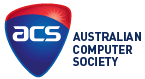 Assignment Cover SheetSubject Name:	Professional EnvironmentsAssignment Name/Number: Assignment1Date of Submission: August 29, 2016Participant Name: Prem Sagar SadaramACS Member Number: 3279666Email Address: premsagar.sadaram@gmail.comDeclaration: I declare that the assignment is based on my own work and that all material previously written or published in any source by any other person has been duly acknowledged in the assignment. I have not submitted this work, or a significant part thereof, previously as part of any academic program. In submitting this assignment, I give ACS permission to copy for assessment purposes only.Topic:I’ve chosen the case study no. 4 which is related to quality assurance engineer. The case study is all about an engineer who’s in predicament that how to react to a situation. She was pressured from her employer to pass the software which needs to be deliver on time, if not the company may lose the client but Jane feels if the inventory sub-system fails then it could harm the company and its employees and also it could lead to threaten their lives. To address the situation are certain ethical, legal and professional conduct are established to describe this kind of situation. (Harris, February 2011)Ethical issues:Jane is compelled by the higher management to deliver the software without running proper tests while ethically it is wrong to do so as the proper procedure has not been followed.Professional issues: Professionalism asks to comply with the company as Jane is serving the organization. On the other hand, by being a professional, Jane is obliged to comply with the requirements of running proper tests before signing off the software.Legitimate concerns:If the Software results are loss to client, then they may go to court on Jane’s Comapany.ACS code of ethics to the situation:	The personal satisfaction and ability to perform and power of open intrigue are the ACS code of ethics in regards to the situation.ACS code of professional conduct:	The primacy of the public interest, Enhancement of quality of life, Honesty, Competence, Professional development and professionalism are ACS code of professional conduct.The Primacy of the public Interest:	Jane as an engineer and responsible for passing the software. Above the employer and client’s business she needs to think about the employees because if anything goes wrong they may lose the job.Enhancement Quality of life:	If the software fails, it may affect to Jane’s career growth and also it leaves a regret for doing in her complete life.Honesty:	As a good engineer and need to believe in skills though provide a positive feedback to client.Competence:	Jane must have taken an initiative to excuse the client in getting more time for the software to deliver.Australian legislation to the situation:	Jane keeping in mind the end goal to consent to the law ought to execute her work as per the pre-decided conditions between the organization and customer. Organization must run all the fundamental tests before conveying the final product to the customer. If failure to do so, then it could also lead to disciplinary actions by the ACS under the Australian National regulations.Recommendations:	Jane as a quality assurance engineer will undoubtedly act morally, professionally and legitimately. The circumstance Jane is confronting is basic and she is by all accounts in a circumstance where it looks as though she would surrender to the weight of top administration. Be that as it may, as an expert, Jane must give an attentive thought to the circumstance and also think of the choice which is to the greatest advantage of wide group of partners. (Sullivan, 2005) If she listens to the administration just, she would serve the reason for association as it were. Then again, a great deal of partners, morals and polished skill would be in question. Moreover, there are fast approaching legitimate issues confronting the association later on the software fail to produce the results. As I would like to think, Jane ought to act morally and professionally and she is not simply speaking to an association rather she herself a professional too. She is a representative, as well as an individual and people must act morally. In addition, she is likewise a decent national and should act as per law. The most ideal approach to manage the issue is to persuade administration that all the vital systems ought to be taken after appropriately to not just keep up the understood or unequivocal guarantee, however to act with an upright conduct. (Romme, 2016)